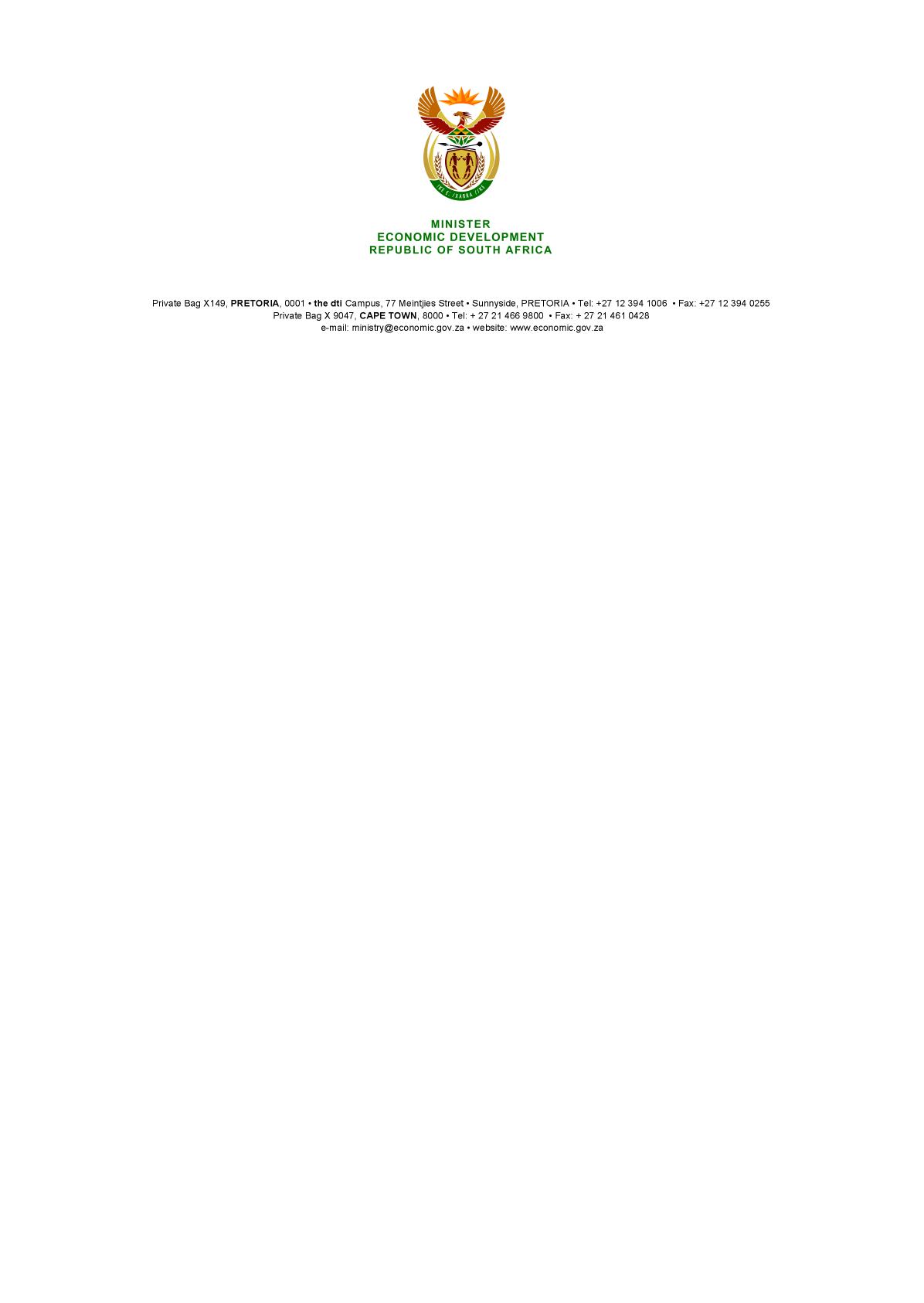 NATIONAL ASSEMBLYWRITTEN REPLYPARLIAMENTARY QUESTION: 3598DATE OF PUBLICATION: 18 SEPTEMBER 2015Ms N I Tarabella Marchesi (DA) to ask the Minister of Economic Development: Is his department currently working on any (a) financial and/or (b) economic empowerment initiatives in collaboration with Department of Women in the Presidency; If not, why not; if so, what are the relevant details of the specified initiatives? NW4265EREPLYI have discussed the broad policy imperatives of government relating to empowerment of women in the economy, with the Minister of Women in the Presidency and we collaborate on giving effect thereto. I have tasked development finance institutions reporting to me to specifically measure and report on efforts to increase industrial funding to women-owned enterprises. Details of these may be obtained from the IDC Annual Report tabled in Parliament. EDD also monitors the share of women in employment.-END-